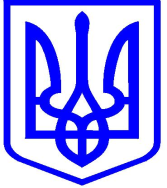 КИЇВСЬКА МІСЬКА РАДАVIІІ СКЛИКАННЯПОСТІЙНА КОМІСІЯ З ПИТАНЬ МІСЦЕВОГО САМОВРЯДУВАННЯ, РЕГІОНАЛЬНИХ ТА МІЖНАРОДНИХ ЗВ’ЯЗКІВ01044, м. Київ, вул. Хрещатик, 36 каб. 1019                                                                                         тел. (044) 202-71-07												ПРОЕКТ	Порядок денний засідання постійної комісії Київської міської радиз питань місцевого самоврядування, регіональнихта міжнародних зв’язків11 липня 2017 року	         	 		                    м. Київ, вул. Хрещатик, 36, 10.00 											         каб. 1113					Про розгляд проекту рішення Київської міської ради «Про годину запитань до Київського міського голови» (08/231-1458/ПР від 12.06.2017) (Доповідач: депутат Київської міської ради О. Макаров).Про повторний розгляд проекту рішення Київської міської ради «Про затвердження Положення про інформаційну систему «Реєстр територіальної громади міста Києва» (№ 08/231-1300/ПР від 16.05.2017) (Доповідач: директор Департаменту інформаційно-комунікаційних технологій виконавчого органу Київської міської ради (Київської міської державної адміністрації Ю. Назаров).Про повторний розгляд проекту рішення «Про перейменування скверу у Голосіївському районі м. Києва» (08/231-913/ПР від 05.04.2017) (Доповідач: депутат Київської міської ради І. Галайчук).    Про розгляд проекту рішення Київської міської ради «Про деякі питання міського конкурсу проектів «Громадська перспектива: прозора влада та активна громада» (08/231-1543/ПР від 27.06.2017) (Доповідач: директор Департаменту суспільних комунікацій виконавчого органу Київської міської ради (Київської міської державної адміністрації) М. Хонда).    Про розгляд проекту рішення Київської міської ради «Про скасування розпорядження  виконавчого органу Київської міської ради (Київської міської державної адміністрації) від 12 вересня 2008 року № 1241 «Про надання Комплексу відпочинку «Пуща Водиця» дозволу на проектування та реконструкцію з добудовою будинку № 46 на вул. Вишгородській, 150 у Оболонському районі» (08/231-1591/ПР від 06.07.2017» (Доповідач: заступник голови Київської міської державної адміністрації О. Спасибко).Про розгляд проекту рішення Київської міської ради «Про порушення перед Головою Верховної Ради України клопотання про нагородження Грамотою Верховної Ради України Яків’юка Ігоря Васильовича» (08/231-3410/ПР від 10.08.2016) (Доповідач: начальник відділу з питань нагород управління по роботі з персоналом апарату виконавчого органу Київської міської ради (Київської міської державної адміністрації) В. Бебко).Заслуховування звіту про виконання у I кварталі 2017 року завдань і заходів Міської цільової програми «Нагороди» на 2017-2019 роки. (Доповідач: в.о. керівника апарату Київської міської державної адміністрації Є. Ситніченко).Заслуховування звіту про виконання у I кварталі 2017 року завдань і заходів Міської цільової програми «Сприяння розвитку громадського суспільства у                           м. Києві на 2017-2019 рр.» (Доповідач: директор Департаменту суспільних комунікацій виконавчого органу Київської міської ради (Київської міської державної адміністрації) М. Хонда).Заслуховування звіту про виконання у 2016 році Міської цільової програми «Зміцнення  і розвитку міжнародних зв’язків на 2015-2018 роки» (Доповідач: в.о. керівника апарату Київської міської державної адміністрації Є. Ситніченко). Про подання проекту рішення Київської міської ради «Про надання дозволу на створення органу самоорганізації населення «Будинковий комітет „Перспективний” у Шевченківському районі м. Києва» (Доповідач:  голова комісії     О. Березніков).Про подання проекту рішення Київської міської ради «Про надання дозволу на створення органу самоорганізації населення «Будинковий комітет «Вулиця Тарасівська, 36» у Голосіївському районі м. Києва (Доповідач: голова комісії                        О. Березніков).Про розгляд доповідної записки управління з питань децентралізації, розвитку місцевого самоврядування, регіональних та міжнародних зв’язків  секретаріату Київської міської ради щодо заяви ініціативної групи зі створення органу самоорганізації населення «Будинковий комітет «Бударіна, 3А» у Святошинському районі м.Києва від  21.06.2017 № 08/КО 6486 (Доповідач:  голова комісії  О. Березніков).Про розгляд доповідної записки управління з питань децентралізації, розвитку місцевого самоврядування, регіональних та міжнародних зв’язків  секретаріату Київської міської ради щодо заяви ініціативної групи зі створення органу самоорганізації населення «Будинковий комітет «Приладний, 8» у Святошинському районі м.Києва від 16.06.2017 № 08/КО-6318 (Доповідач:  голова комісії  О. Березніков).Різне. Голова комісії		 						      О. Березніков